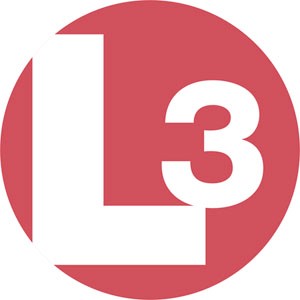 Cincinnati Electronics7500 Innovation WayMason, OH, 45040513-573-6100www.L-3com.com/ceNewsContact: David LupiaBusiness Development Manager L-3 Cincinnati Electronics513-573-6505For Immediate ReleaseL-3 Cincinnati Electronics Congratulates United Launch Alliance on Its 100th Consecutive Successful LaunchCINCINNATI, October 2, 2015 – L-3 Cincinnati Electronics (L-3 CE) is proud to congratulate United Launch Alliance (ULA) on its 100th successful launch.“We are humbled to be part of this unprecedented record of mission success and are very proud to supply avionics to ULA,” said Mark Dapore, L-3 CE’s vice president and general manager of Space Electronics. “Space flight has always been exciting and has required overcoming some   of the most difficult technological challenges in human history.”For this 100th mission, L-3 CE supplied avionics for the Atlas V. The avionics suite provided considerable launch vehicle control and power distribution and included L-3’s Data Acquisition and Video Integrated System (DAVIS), which collected mission performance data for the health  of the vehicle and for data continuity. DAVIS also recorded HD video of key portions of the  launch. The launch vehicle’s Tracking and Data Relay Satellite System (TDRSS) transmitter and the range safety command destruct receivers were also part of L-3 CE’s extensive support of this mission.“We’ve been providing avionics for the heritage Atlas launch vehicles since 1953 and currently support the ULA Atlas V. There is nothing more thrilling than being a part of this historic achievement,” added Steven Flach, L-3 CE’s director of business development.L-3 CE’s expertise in high-reliability telemetry, tracking and command (TT&C) and wideband data transmission to Earth ground stations has made it a leader in high-technology space electronics. To learn more about L-3 CE, please visit the company’s website at www.L-3com.com/ce.Headquartered in New York City, L-3 employs approximately 45,000 people worldwide and is a prime contractor in aerospace systems and national security solutions. L-3 is also a leading provider of a broad range of communication and electronic systems and products used on military and commercial platforms. The company reported 2014 sales of $12.1 billion. To learn more about L-3, please visit the company’s website at www.L-3com.com.L-3 CE Congratulates ULA on Its 100th Consecutive Successful Launch	Page 2 Safe Harbor Statement Under the Private Securities Litigation Reform Act of 1995   Except for historical information contained herein, the matters set forth in this news release are forward-looking statements. Statements that are predictive in nature, that depend upon or referto events or conditions or that include words such as “expects,” “anticipates,” “intends,” “plans,” “believes,” “estimates,” “will,” “could” and similar expressions are forward-looking statements. The forward-looking statements set forth above involve a number of risks and uncertainties that could cause actual results to differ materially from any such statement, including the risks and uncertainties discussed in the company’s Safe Harbor Compliance Statement for Forward- Looking Statements included in the company’s recent filings, including Forms 10-K and 10-Q, with the Securities and Exchange Commission. The forward-looking statements speak only as of the date made, and the company undertakes no obligation to update these forward-looking statements.# # #